Hi everybody!(predstavljaj si, da govorim, kar boš sedaj ti prebral-a)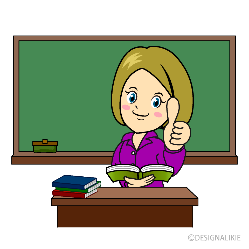 PRESENT SIMPLE: I, YOU, WE, THEYDanes nadaljujemo z gl. časom PRESENT SIMPLE. Ker je res »simple«, osebam :I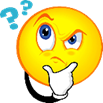 You We Theypri glagolu ne dodamo NOBENE KONČNICE, mi bomo rekli, da dodamo končnico -0.Primeri: I live in Gorje.You perform on stage.We stay at home.They eat a lot of vegetables.V zvezek zapiši naslov in razlago: THE PRESENT SIMPLE: I, you, we, theyTrdilne povedi (+) se v času Present Simple Tense za osebe: I, you, we in they tvori tako, da glagol pustimo v nedoločniku (oziroma nespremenjeni obliki – Ø). Primeri: I/ You/ We/ They drinkØ tea.Nikalne povedi (-) Primeri: I / You/ We/ They DON’T eatØ meat.Vprašalne povedi (?)Primeri: DO I/ you/ we/ they practiseØ English? Yes, I do. No, you don't.Tako, sedaj pa smo spoznali PRESENT SIMPLE, za vse osebe in vse vrste povedi (+ - ?)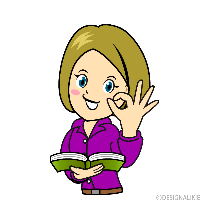 Da ponovimo na nekaj primerih:it / rain     aha…. 3. os. ed. Torej…                                            It rains.   It doesn't rain.   Does it rain? Yes, it does.girls / wear jeans   aha… to ni 3. os. ed.  torej …..       Girls wear jeans.  Girls don't wear jeans. Do girls wear jeans?                                                                                                                                                                           Yes, they do.Mandy / push the door    aha…  3. os. ed.   Torej……     Mandy pushes the door.                                                                                                     Mandy doesn't push the door.                                                                                                     Does Mandy push the door?  No, she doen't.Sedaj pa si ti na vrsti in v zvezek pravilno zapiši spodnje iztočnice, postavi jih v + -  in ? obliko ter dodaj kratek odgovor.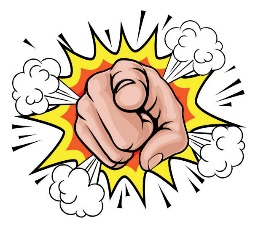 PRACTICE:They correct / my mistakesJack / sing on stageI / do my homeworkAnimals / like peopleMy friend / hang out with you